I, for and on behalf of(hereafter referred to as “the company”) hereby declare to:-that:- Consignments of air cargo are prepared in secure premises by reliable staff members. Consignments of air cargo are protected against tampering during shipment preparation, storage and transportation for which the company is responsible. I accept that the packaging and the contents of any consignment of air cargo may be examined for security reasons. Consignments of air cargo do not contain any explosive or incendiary device. I accept unannounced or announced inspections by CAD or its agents and agree to provide any documents directly to CAD for the purpose of monitoring the compliance with security requirements stipulated in the Requirement Document for Consignor, the Handling Procedures for Regulated Agent Regime and any other directions given from time to time by CAD. I will ensure the continual compliance with the security requirements stipulated in the Requirement Document for Consignor and the requirements are communicated to all staff members with access to consignment of air cargo and/or related shipping documents. I will provide the regulated agent who recognizes my status of known consignor with the relevant details as soon as reasonably possible if: the person responsible for application and supervision of the implementation of cargo security has changed; changes to premises or procedures are likely to significantly impact on security; the company ceases trading and no longer handles air cargo; or the company no longer implements the required security controls stipulated in the Requirement Document for Consignor. 
I understand that making false declaration knowingly may be liable to prosecution and I accept responsibility for this declaration. 
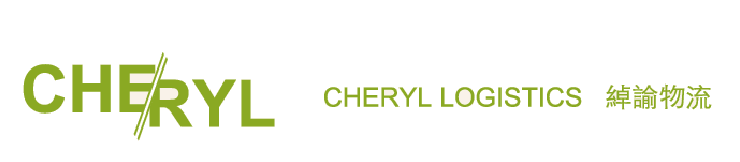 Our Ref.#:Your Ref.#:KC Code: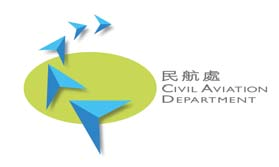 Known ConsignorDeclaration of ComplianceKnown ConsignorDeclaration of ComplianceKnown ConsignorDeclaration of ComplianceKnown ConsignorDeclaration of ComplianceCivil Aviation Department (CAD)The Government of the Hong Kong Special Administrative RegionCivil Aviation Department (CAD)The Government of the Hong Kong Special Administrative RegionCivil Aviation Department (CAD)The Government of the Hong Kong Special Administrative RegionCivil Aviation Department (CAD)The Government of the Hong Kong Special Administrative Region(company name of consignor – as shown in the business registration document) (number of business registration document issued by the government of the country with which the consignor company is registered)(number of business registration document issued by the government of the country with which the consignor company is registered)(company name of the regulated agent who receives cargo consignment from my company) (RA code of the above regulated agent)Name: Name: Name: Date: (full name as shown on ID/passport) Position in Company: Position in Company: Position in Company: Signature: Company Address: Company Address: Company Address: Company Chop:Note 1This Declaration shall be renewed every 3 years. This Declaration shall be renewed every 3 years. This Declaration shall be renewed every 3 years. This Declaration shall be renewed every 3 years. 2This Declaration shall be signed by the person responsible for application and supervision of the implementation of cargo securityThis Declaration shall be signed by the person responsible for application and supervision of the implementation of cargo securityThis Declaration shall be signed by the person responsible for application and supervision of the implementation of cargo securityThis Declaration shall be signed by the person responsible for application and supervision of the implementation of cargo security